ИНСТРУКЦИЯ ПО ОБЕСПЕЧЕНИЮ ВЗАИМОДЕЙСТВИЯ МЕЖДУ ВЕДОМСТВЕННЫМИ СИСТЕМАМИ ЭЛЕКТРОННОГО ДОКУМЕНТООБОРОТА ПОСРЕДСТВОМ СМДО ПРИ ОСУЩЕСТВЛЕНИИ АДМИНИСТРАТИВНЫХ ПРОЦЕДУР Термины и сокращенияАП – административная процедура;ЭУ – электронная услуга;АЭР – административный электронный регламент;ВСЭД – ведомственная система электронного документооборота;ЕПЭУ – единый портал электронных услуг «Е-Паслуга»;ОАИС – общегосударственная автоматизированная информационная система;СМДО – система межведомственного документооборота;Маршрутизатор СМДО (Маршрутизатор) – компонент СМДО, осуществляющий маршрутизацию json-пакетов;РУП «НЦЭУ» – Республиканское унитарное предприятие «Национальный центр электронных услуг»;Оператор – РУП «НЦЭУ»;ЭЦП – электронная цифровая подпись;JSON (JavaScript Object Notation) – текстовый формат обмена данными, основанный на JavaScript.Рекомендации при взаимодействии ВСЭД с АП СМДОДля взаимодействия с АП СМДО владельцам ВСЭД рекомендуется выполнить следующие действия:Ознакомиться с документацией:Регламент СМДО:https://nces.by/wp-content/uploads/Reglament-raboty-v-SMDO-ot-31.05.23.pdfФормат СМДО:https://nces.by/wp-content/uploads/fod_aismv_2022.pdfМетодика интеграции с Маршрутизатором СМДО:https://nces.by/wp-content/uploads/Metodika_integracii_s_marshrutizatoromAIS-MV2022-1.pdfЗагрузить минимизированный справочник АП, оказываемых посредством СМДО;Настроить ВСЭД согласно АЭР, предварительно разработанному и утвержденному совместно с НЦЭУ;Ознакомиться с особенностями применения элементов Expansion, Referred, DocParent.Общее описаниеОбщая схема взаимодействия между ВСЭД посредством СМДО при осуществлении АП изображена на рисунке 1.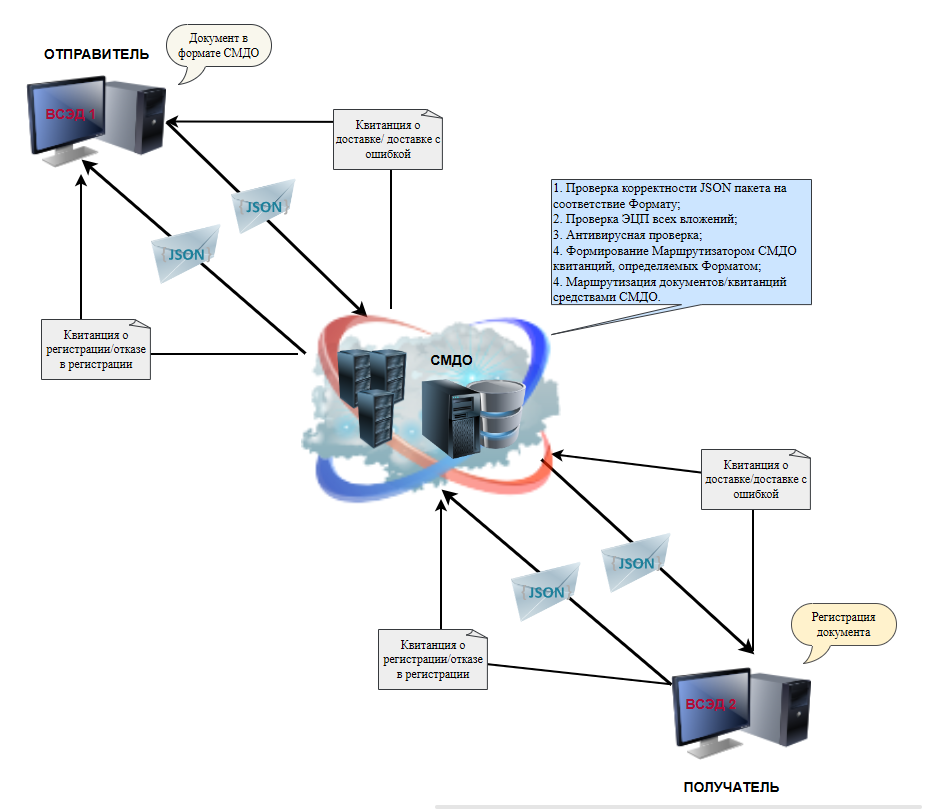 Рисунок 1 - Общая схема взаимодействия между ВСЭД посредством СМДО при осуществлении АПАбоненты, подключенные к СМДО и использующие маршрутизатор СМДО, обмениваются пакетами в формате JSON.Все бизнес-процессы основаны на квитанциях, которые представляют собой обычный пакет Маршрутизатора СМДО, служащий для контроля доставки сообщения и готовности СМДО к последующей его обработке и доставке Абоненту СМДО - получателю.Все квитанции СМДО делятся на типы: – о доставке в Маршрутизатор СМДО; – об ошибке. Пакет формата СМДО не прошел проверку, в том числе антивирусную проверку. В этом случае отправитель должен устранить причины, вызывающие ошибку, и повторить отправку документа; – пользовательская квитанция. Квитанции о доставке, регистрации, отказе от регистрации входящего пакета, ходе исполнения документа и иные.Работа ВСЭД с СМДО осуществляется посредством микросервисов с архитектурным стилем REST. Обращения к сервисам отправки/получения при синхронной реализации происходят по факту формирования пакета. Описание бизнес-процессовЗаинтересованному лицу доступно 4 основные возможности:Подача заявления на АП;Отзыв заявления на АП;Получение сообщений (решение по АП);Подача жалобы на решение по АП.Подача заявления на АПБизнес-процесс подачи заявления на АП изображен на схеме 1.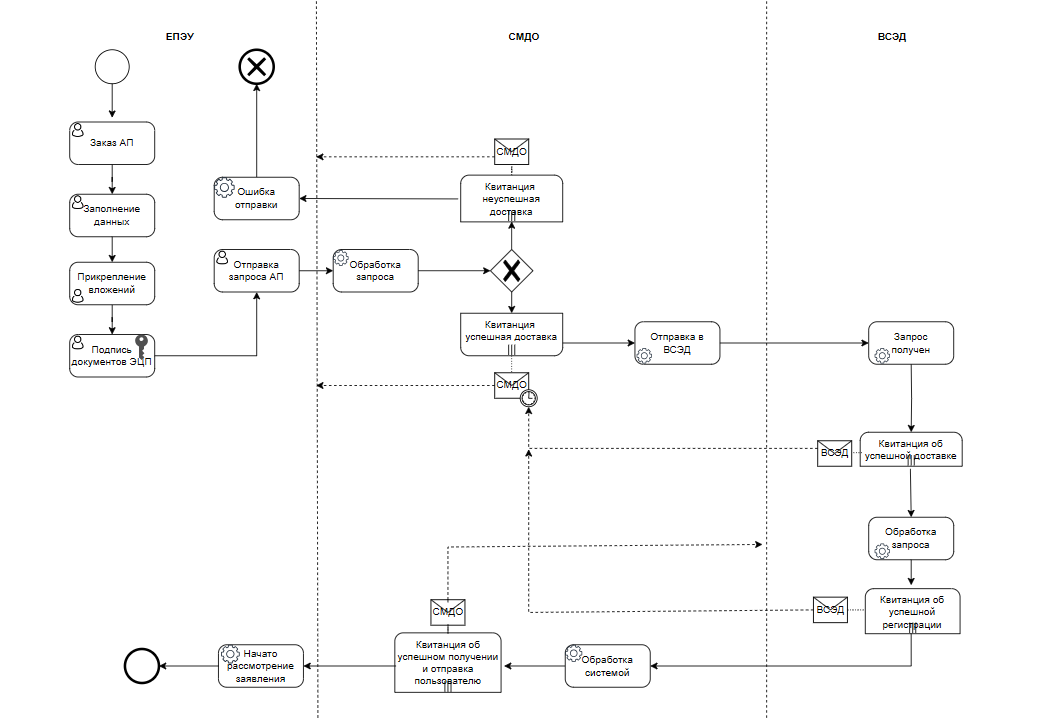 Схема1 - Бизнес-процесс подачи заявления на АПОтзыв заявления на АПОтзыв заявления об осуществлении АП возможен ТОЛЬКО после успешной регистрации заявления в ВСЭД и до момента получения ответа на заявление. АП считается отозванной после успешной регистрации заявления на отзыв АП ВСЭД.  Бизнес-процесс отзыва заявления на АП изображен на схеме 2.Предусловие: Заявление на АП успешно принято и зарегистрировано ВСЭД.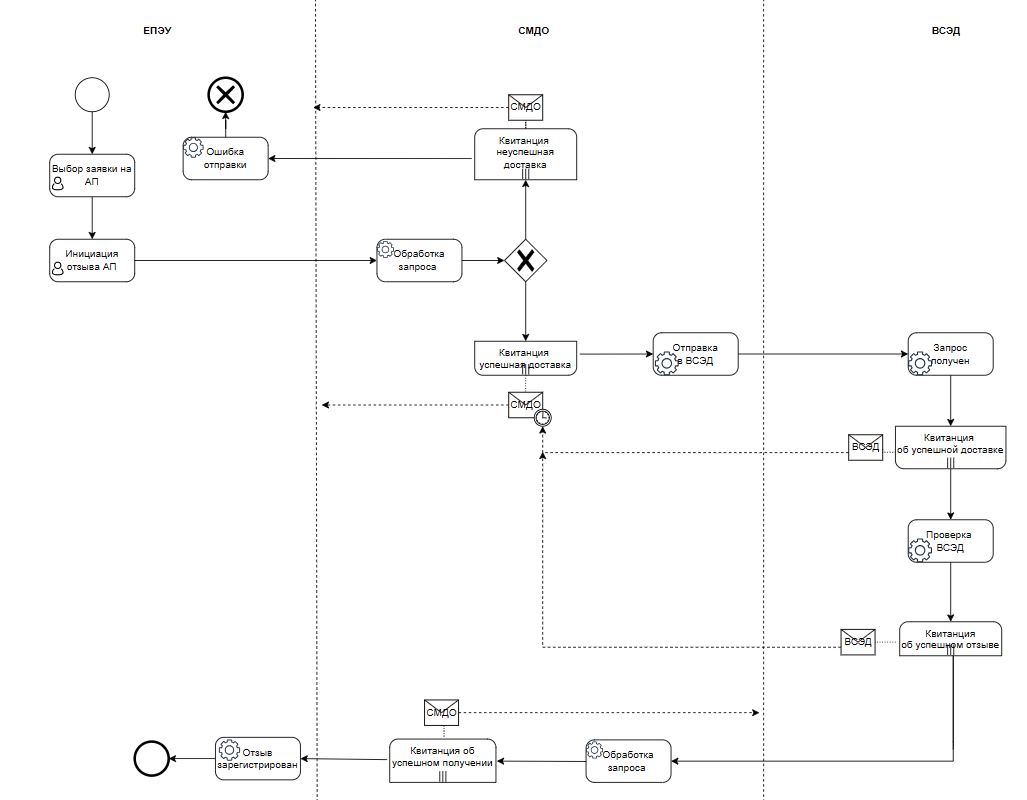 Схема 2 - Бизнес-процесс отзыва заявления на АПВ структуре пакета «отзыв» присутствует обязательный элемент referred, который содержит ссылку на отзываемое заявление. Получение сообщений (решение по АП)Решение по заявлению АП доступно после успешной регистрации запроса на стороне ВСЭД.Бизнес-процесс решения по АП изображен на схеме 3.Предусловие: Заявление на АП успешно зарегистрировано ВСЭД.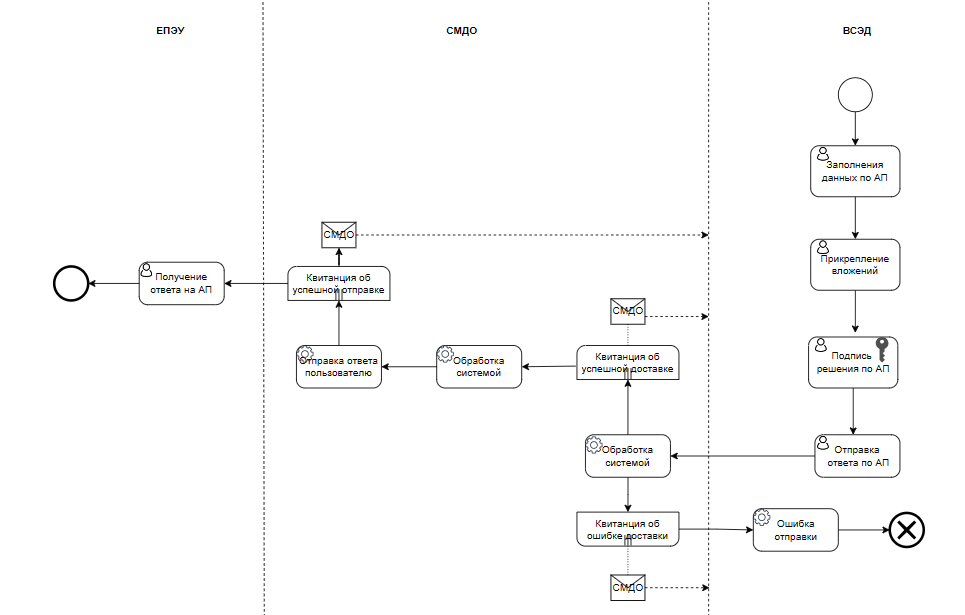 Схема 3 - Бизнес-процесс решения по АППри оформлении уполномоченным органом административного решения (уведомление о принятом административном решении) по АП для направления его посредством СМДО на ЕПЭУ, во ВСЭД обязательно должны быть заполнены следующие реквизиты: «Вид документа» – указывается значение из справочника СМДО «Виды документов»: «Административная процедура»;«Получатель» – юридическое лицо, уполномоченный исполнитель административной процедуры. В json-пакете в качества идентификатора в элементе idAbonent и в атрибуте id элемента receiver присваивается значение «codeSMDO» из справочника СМДО «Справочник АП СМДО» - для абонентов СМДО;«Ответ на» – реквизиты входящего заявления на осуществление АП.В структуре тела пакета (json - body) сообщения СМДО, ответ уполномоченного органа, исполнителя АП, должен содержать метаданные, характеризующие метрику «ответ на» согласно ранее полученного пакета документов на исполнение АП (заявление). Обязательной парой «ключ:значение» для заполнения является элемент docParent, содержащий реквизиты исходящего документа «в ответ на», представляющий собой набор атрибутов для связки документов (исходящий документ и полученный на него ответный документ) категории «в ответ на»: idnumber - идентификатор документа в системе отправителя, на который дается ответ; lastmsg_id - идентификатор пакета, на который дается ответ; parmsg_id - идентификатор первого пакета, который породил всю цепочку документов «в ответ на»; delivery_type - тип доставки документа, на который дается ответ «в ответ на»; parorg_id - значение идентификатора абонента, которому дается ответ; regNumber - регистрационный номер и дата регистрации полученного заявления.Подача жалобы на решение по АПБизнес-процесс подачи административной жалобы идентичен бизнес-процессу подачи заявления на АП и изображен на схеме 1.Описание статусов пакетаБизнес-процесс движения пакетов изображен на схеме 4.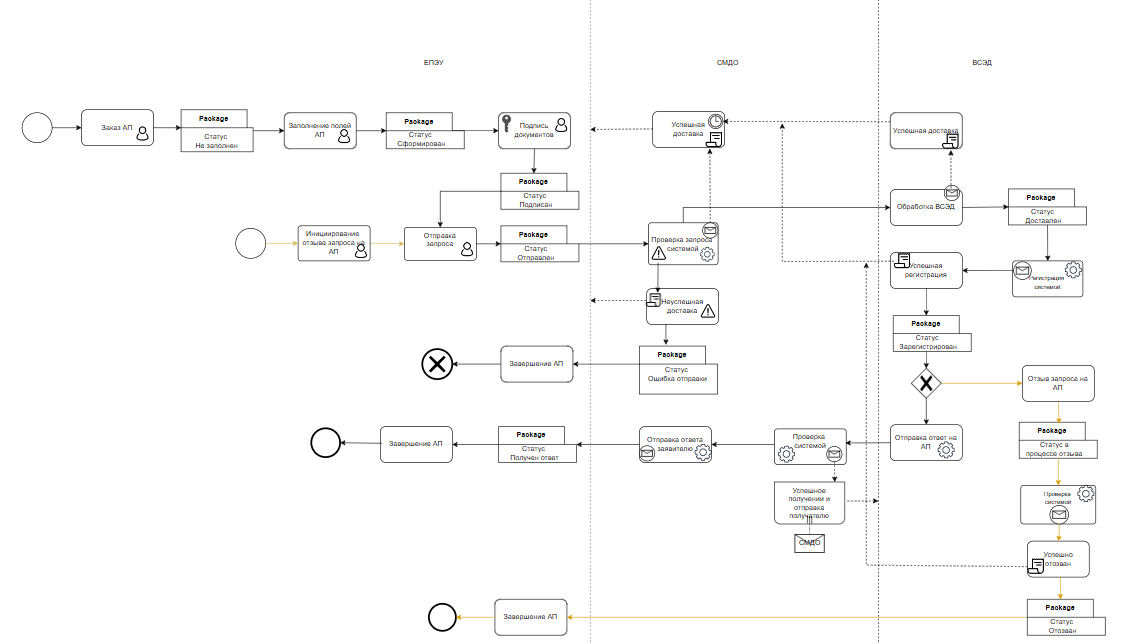 Схема 4 - Бизнес-процесс движения пакетовДопустимые статусы:1. Не заполнен: АП заказана, пакет еще не сформирован, квитанции не формируются;2. Сформирован: в АП заполнены все обязательные поля и прикреплены необходимые документы, квитанции не формируются;3. Подписан: все документы успешно подписаны, квитанции не формируются;4. Отправлен: пользователь инициировал отправку пакета, пакет отправлен в Маршрутизатор и проходит проверку Маршрутизатором, квитанции не формируются;5. Ошибка отправки: от Маршрутизатора поступает квитанция о неуспешной доставке, в связи с чем происходит завершение АП. Пакет не уходит в ВСЭД;6. Доставлен: поступает квитанция об успешной доставке от Маршрутизатора. Маршрутизатор находится в ожидании получения квитанции от ВСЭД об успешной доставке. После получения квитанции об успешной доставке от ВСЭД Маршрутизатором направляется квитанция об успешном получении квитанции о доставке от ВСЭД;7. Зарегистрирован: пакет успешно зарегистрирован ВСЭД. Маршрутизатором направляется квитанция об успешном получении квитанции о регистрации от ВСЭД и начато рассмотрение Заявления. Возможен отзыв Заявления;8. Получен ответ (от получателя): от ВСЭД успешно получен пакет «ответ на», в ВСЭД направляется квитанция об успешном получении пакета Маршрутизатором и квитанции об успешной доставке и регистрации АП. АП завершается;9. В процессе отзыва: при инициировании пользователем отправки пакета с Заявлением на отзыв пакет был отправлен в Маршрутизатор и проходит проверку Маршрутизатором. Далее в зависимости от проверки Маршрутизатора пакет приобретает: либо статус Ошибка отправки, поступает квитанция о неуспешной доставке от Маршрутизатора и наступает завершение АП. Пакет не уходит в ВСЭД.либо статус Доставлен, поступает квитанция об успешной доставке от Маршрутизатора. Маршрутизатор находится в ожидании квитанции от ВСЭД и после получения квитанции об успешной доставке от ВСЭД Маршрутизатором направляется квитанция об успешном получении квитанции о доставке от ВСЭД;10. Отозван: получение квитанции от ВСЭД об успешной регистрации отзыва, после чего происходит завершение АП. Зона сообщения «Expansion»Необходимые для передачи дополнительные значения полей с формы подачи заявления на исполнение АП в личном электронном кабинете ОАИС для ВСЭД располагаются в секции тела сообщения «expansion» согласно утвержденному формату обмена сообщениями в СМДО. Документирование зоны сообщения «expansion» и порядок работы с ней и осуществляется разработчиком соответствующей передающей системы и согласовывается с НЦЭУ Приложением по форме, расположенной в документе «Формат обмена данными между абонентами СМДО», а также описывается в АЭР.СправочникЭУ и АП, оказываемые посредством ЕПЭУ, АП, оказываемые посредством СМДО, находятся в общем глобальном справочнике ОАИС «Справочник АП и ЭУ», наполняемом оператором ОАИС. С целью минимизировать объем получаемых данных не относящихся к реализации механизмов взаимодействия в ходе реализации АП посредством СМДО сконструирован минимизированный справочник АП СМДО. URL вызова минимизированного справочника АП СМДО формируется следующим образом: – URL шлюза WSO2 API Manager: https://gw.nces.by/api/– контекст вызова API: nsi_nces_ap_smdo версия вызываемого API: 1.0.0 метод вызываемого сервиса: nsi_nces/ap_smdo/v1Таким образом полный URL вызова сервиса получения полного минимизированного справочника АП СМДО:https://gw.gov.by/api/nsi_nces_ap_smdo/1.0.0/nsi_nces/ap_smdo/v1Набор полей минимизированного справочника АП СМДО (для взаимодействия ВСЭД) представлен в Таблице 1. Таблица 1 – Набор полей справочника АП СМДОИдентификатор записи в справочнике (id) и код в СМДО (codeSMDO) являются уникальными полями. Допустимые методы API сервиса для получения данных минимизированного справочника АП СМДО приведены в Таблице 2.Таблица 2 – допустимые методы API сервиса для получения данныхВозможные HTTP коды ответов сервиса приведены в Таблице 3.Таблица 3 – Коды ответов сервисаПример запроса перечня административных процедур, использующих СМДО:curl -L "https://gw.gov.by/api/nsi_nces_ap_smdo/1.0.0/nsi_nces/ap_smdo/v1/search" -H "Content-Type: application/json" -H "Authorization: Bearer cc755a14-b0d6-3528-ac6a-9bde740daf1a" -d "{    \"filter\": {        \"codeSMDO\": [            {                \"value\": \"Ap42Pri\",                \"operation\": \"equals\"            }        ]    }}"Пример ответа на запрос перечня административных процедур:{    "data": [        {            "unp": "100519825",            "id": "dabde4c0-063e-4d00-828e-097dd58c33a4",            "name": "Получение заключения государственной экологической экспертизы по предпроектной (прединвестиционной) документации на застройку",            "codeSMDO": "Ap42Pri",            "owner": "Министерство природных ресурсов и охраны окружающей среды Республики Беларусь",            "codeAP": "548.3.4.2"        }    ],    "paging": {        "hasPrevious": false,        "hasNext": false    }}Отправка пакетов АП посредством СМДОМаршрутизация пакетов на АП осуществляется посредством идентификатора «Код в СМДО» (codeSMDO) справочника АП СМДО.При отправке json-пакетов в ответ на заявление по АП, со стороны ВСЭД должен быть указан идентификатор «Код в СМДО» (codeSMDO):в элементе «idAbonent», вложенном в элемент «to»; в атрибуте «id» элемента «receiver»; в атрибуте «parorg_id» элемента «docParent».ОписаниеНаименование поляТипНаименование АП *namestringИдентификатор записи в справочнике*idstringУНПunpstringВладелец административной процедурыownerstringКод административной процедуры*codeAPstringКод в СМДО*codeSMDOstringОписание метода сервисаПример вызоваПолучить все записи из справочникаGET nsi_nces/ap_smdo/v1Поиск по параметрамPOST nsi_nces/ap_smdo/v1/searchHTTP коды ответовОписание операций200Успешная операция401Неверный запрос404Нет доступа422Не обрабатываемый экземпляр записи